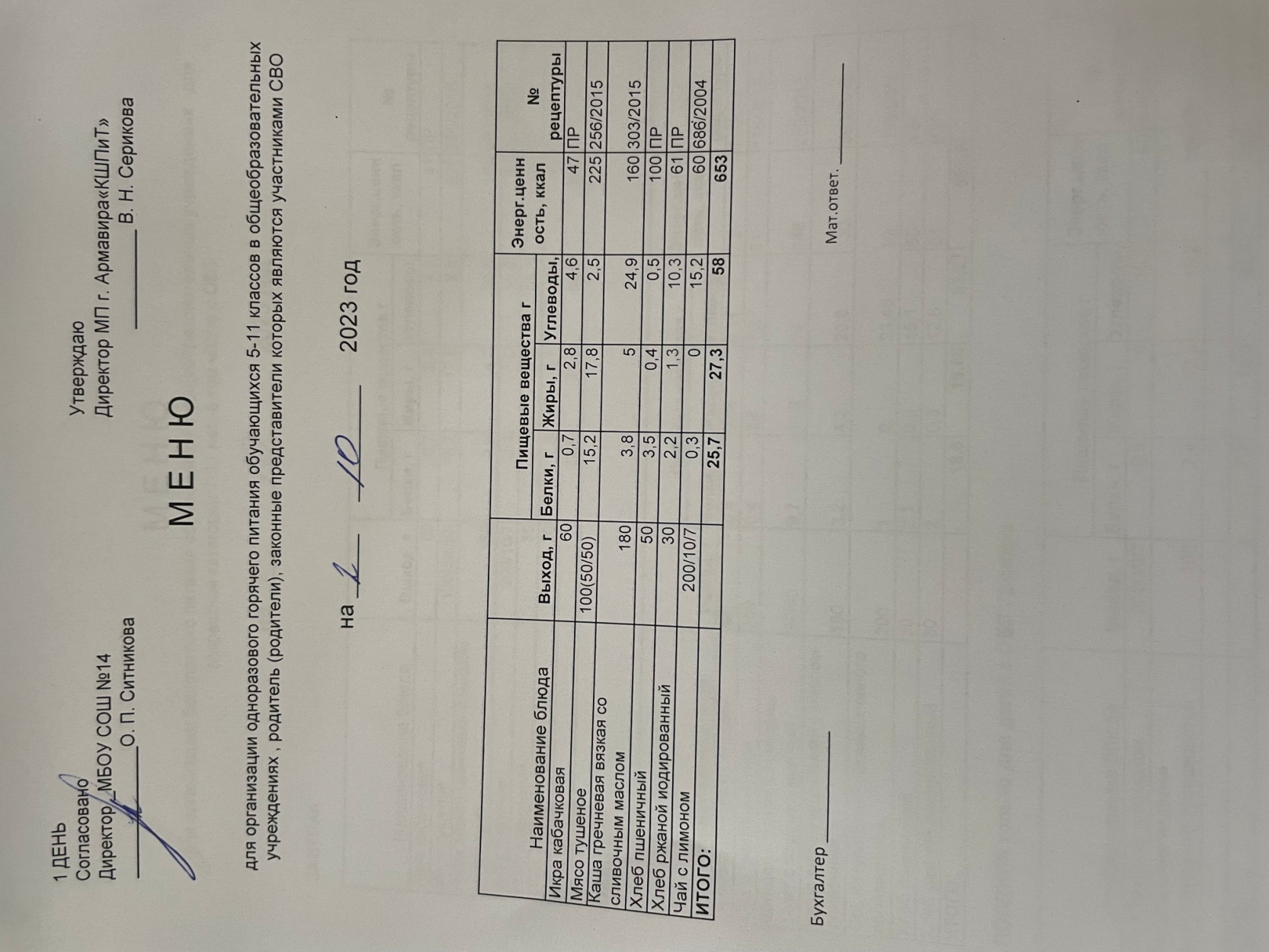 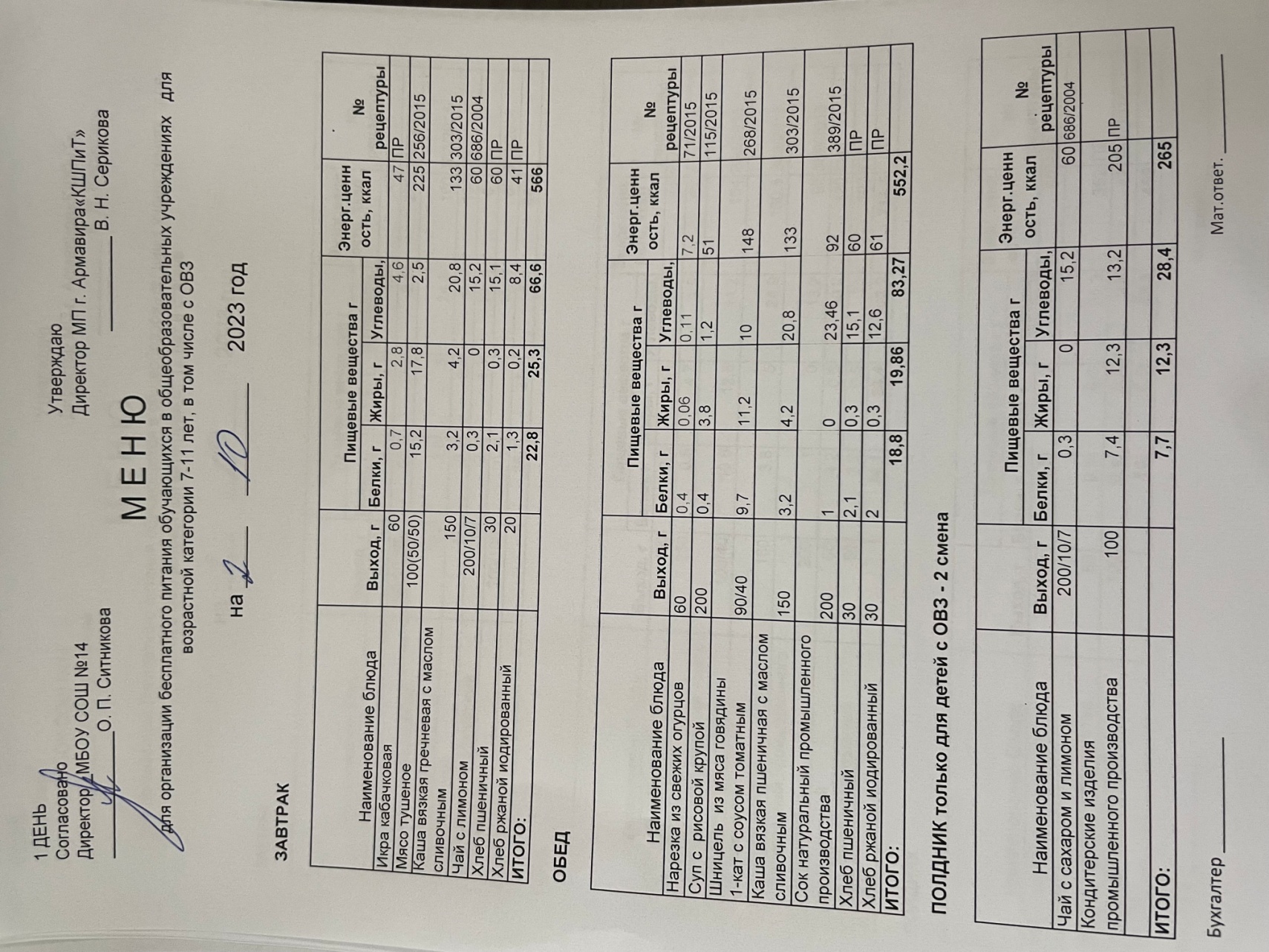 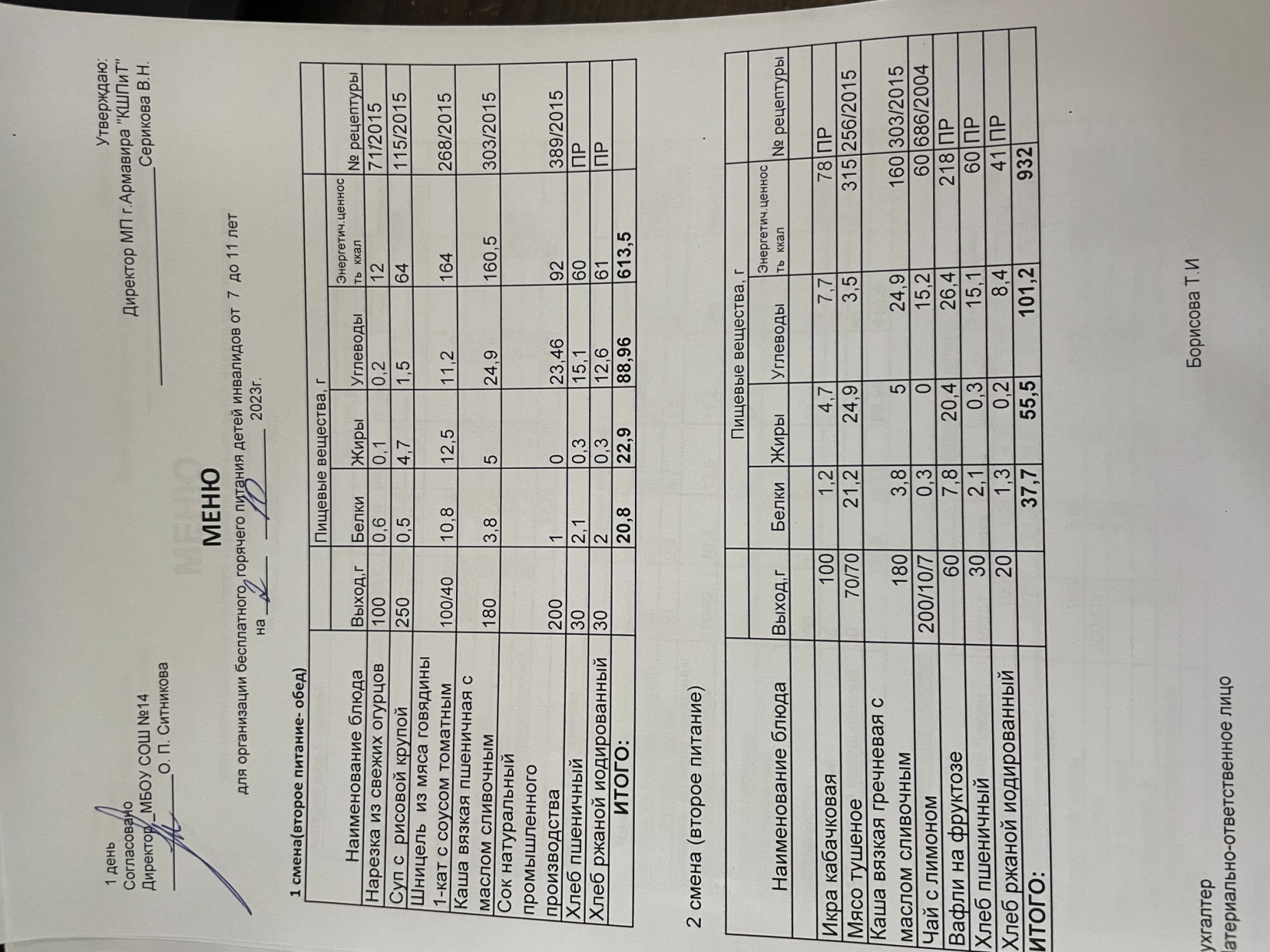 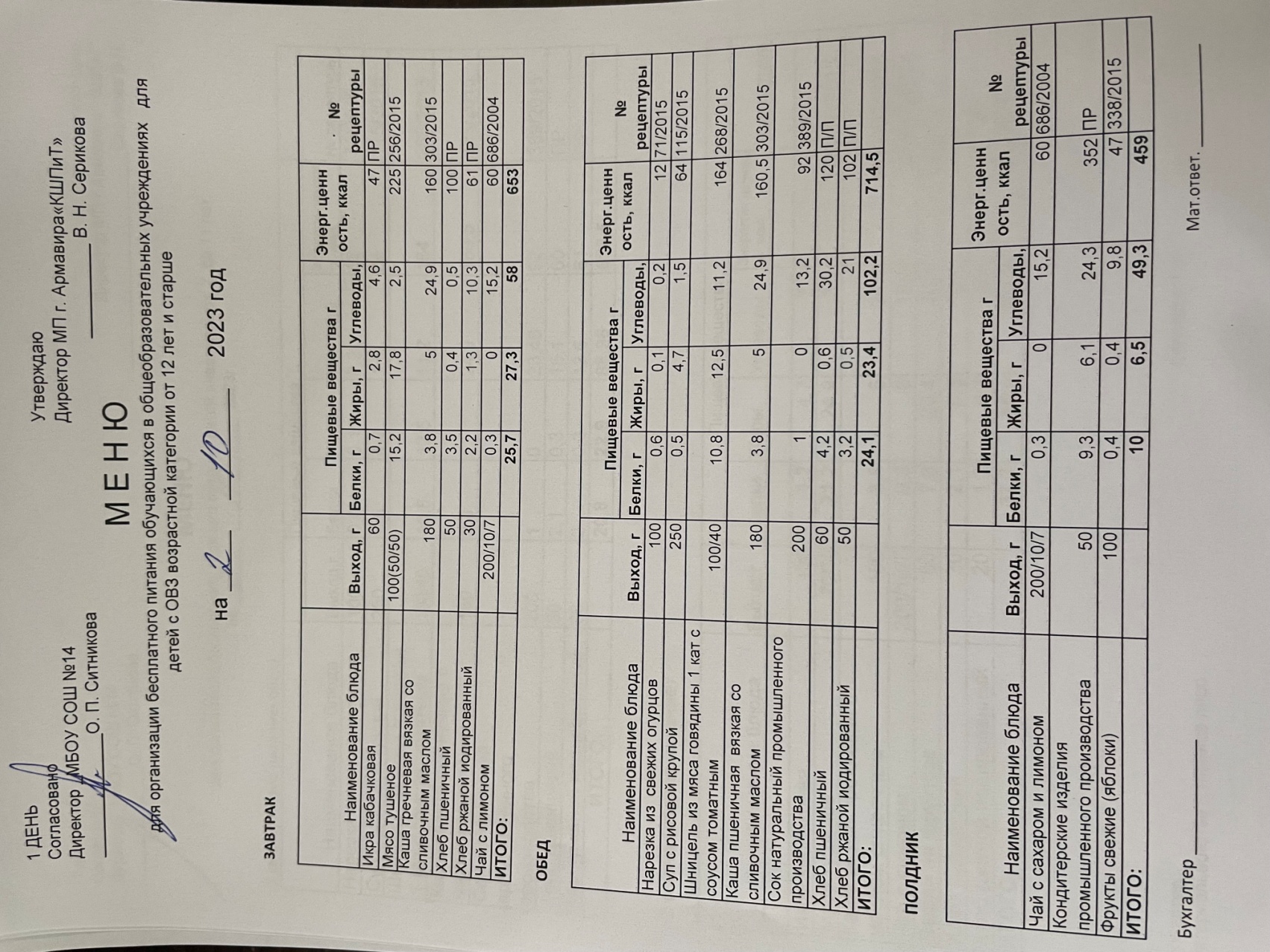 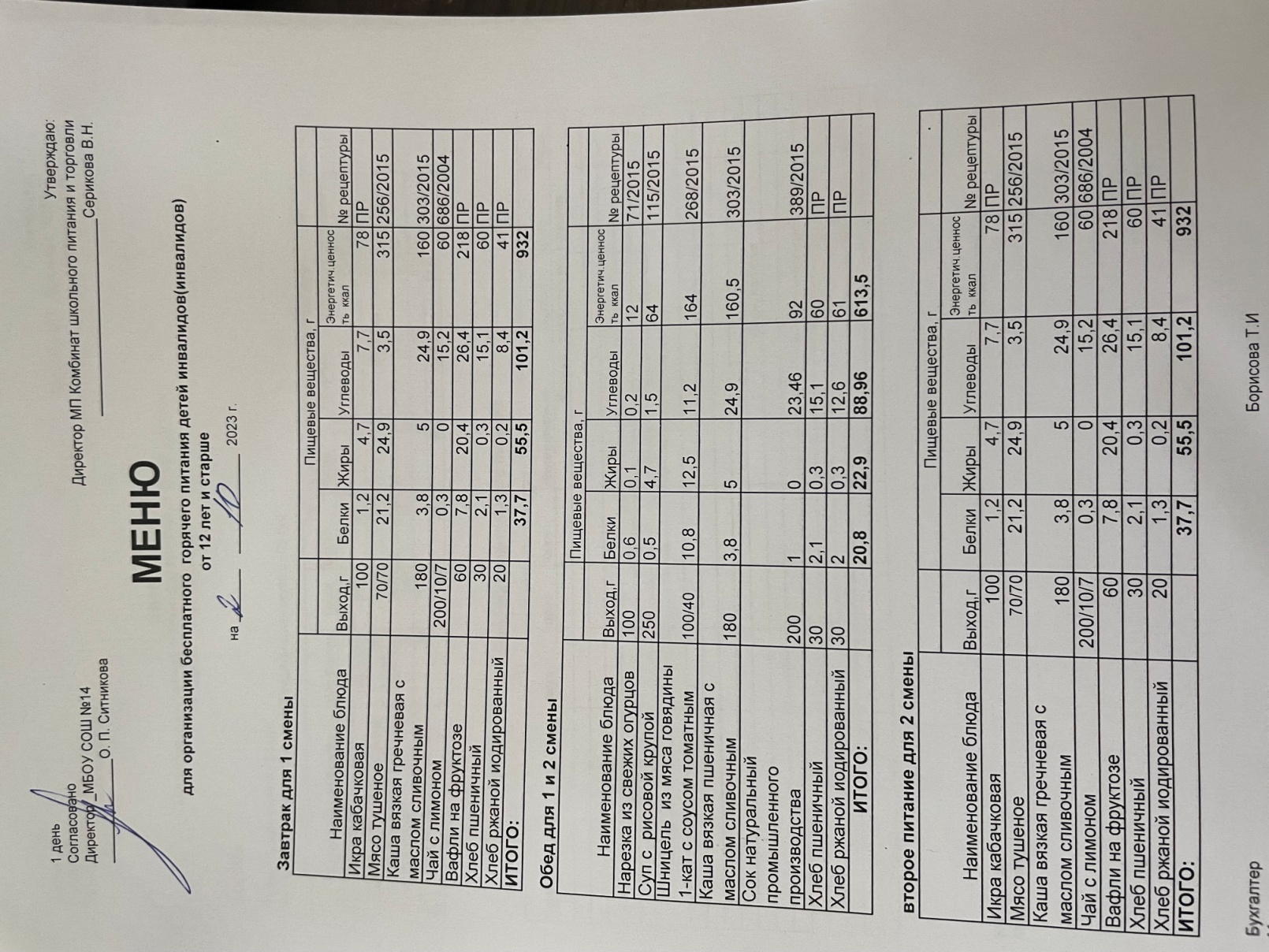 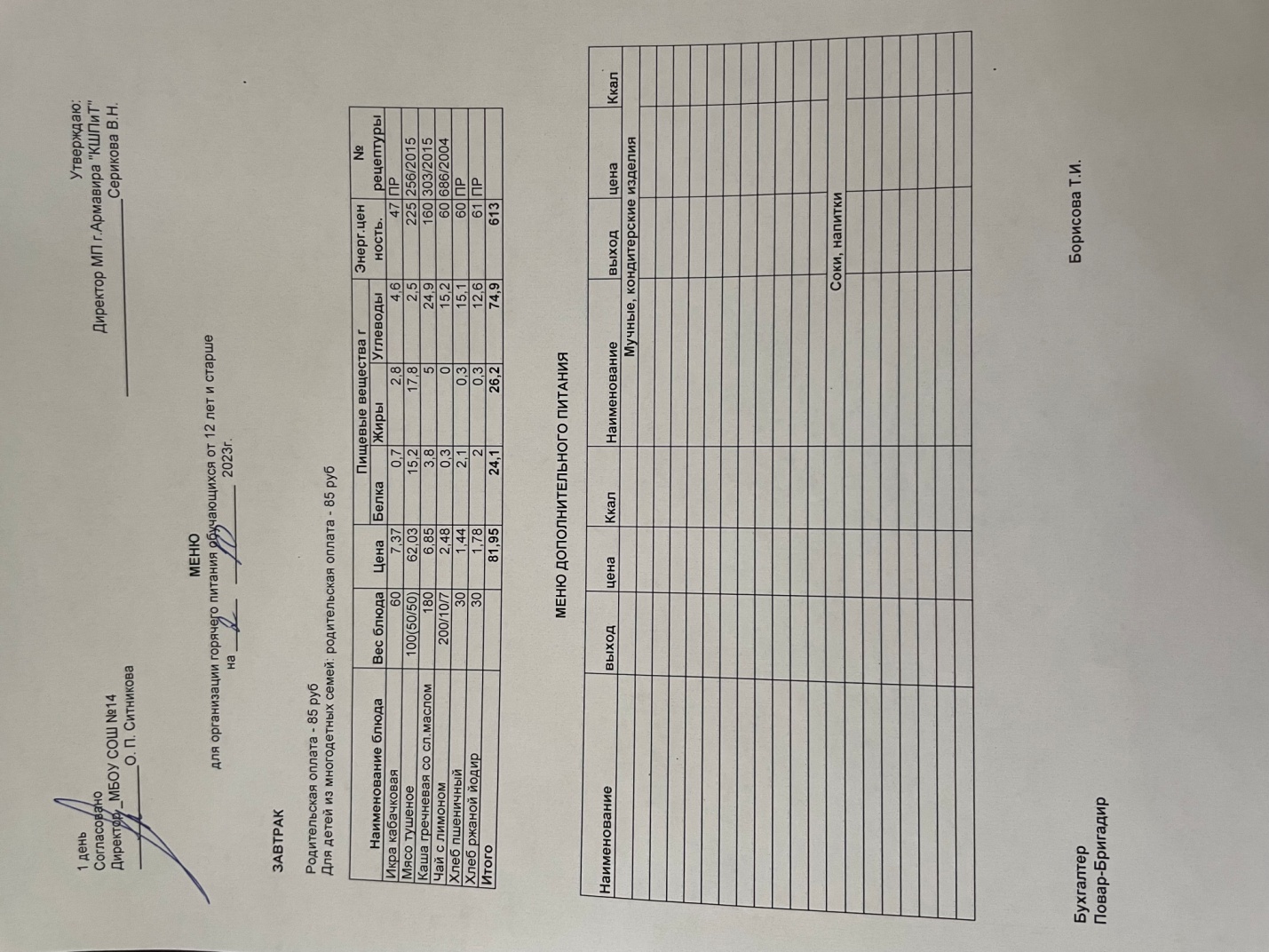 Горячее питание (завтрак) 1-11 классы и для детей с ОВЗ для детей, чьи родители являются участниками СВО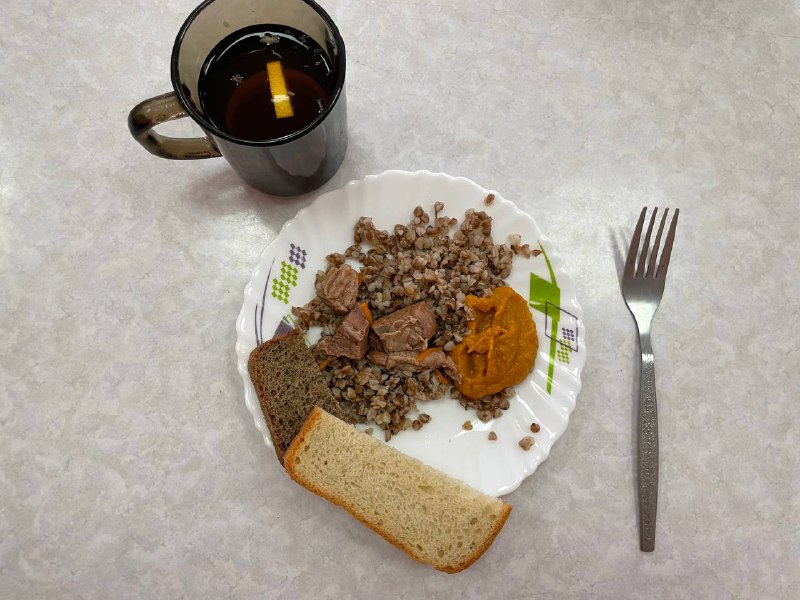 Горячее питание (обед) 1-11 классы и для детей с ОВЗ, детей инвалидов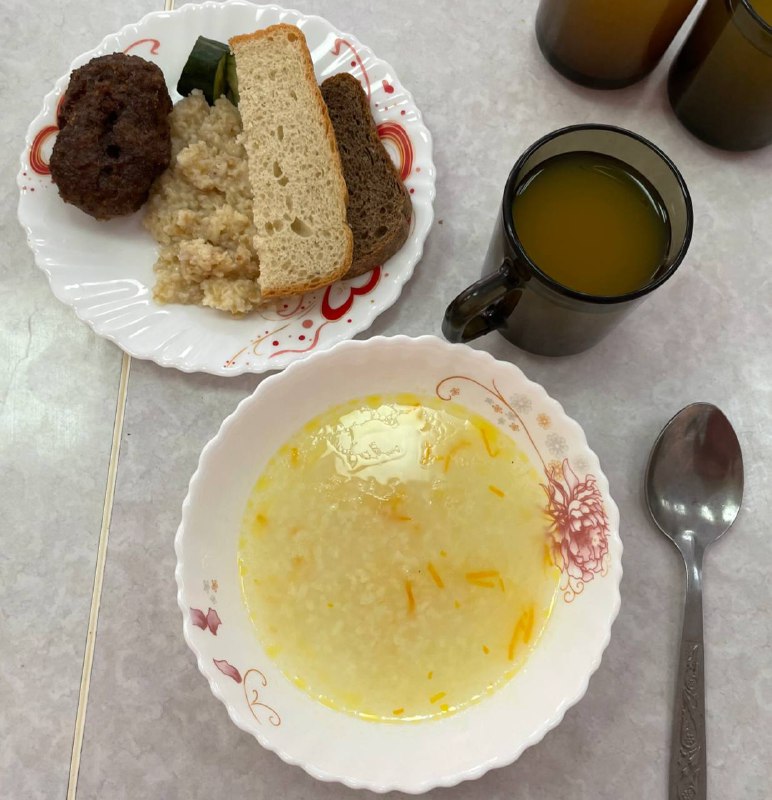 Горячее питание (5-11 классы) 